 /         / 2020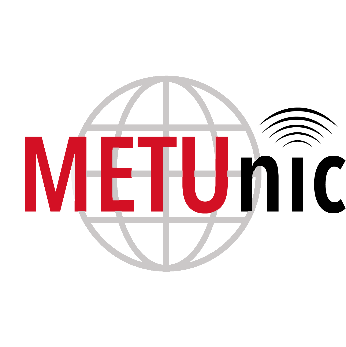 Alan Adı Kayıt FormuDomain Name Registration FormNİC.TR (“.tr” ALAN ADLARI) YÖNETİMİ’NE; 
To the “.tr” Domain Name Administration;Aşağıda belirttiğim alan adı başvurusunun, Nic.tr Onaylı Kayıt Operatörü, “METUnic (ODTÜ GELİŞTİRME VAKFI BİLGİ TEKNOLOJİLERİ SAN. VE TİC. A.Ş.) (ogv40 – metu)” firması tarafından yapıldığını ve alan adı başvurusunun onaylanması halinde söz konusu firmanın idari, ödeme ve teknik konularda her türlü yönetim ve değişiklik işlemini yapabileceğini biliyor ve onaylıyorum.Hereby I accept and approve that the application for the registration of the domain name of which's information is stated below, has been made by Nic.tr Approved Registration Operator, "METUnic (METU FOUNDATION INFORMATION TECHNOLOGIES INC.) (ogv40 – metu)” and the registrar can make all kinds of management and changes in administrative, payment and technical operations if the domain name application is approved.İmza Sahibinin Adı-SoyadıName-Surname of the SignatoryAlan AdıDomain NameE-posta E-mailTelefonPhoneAdresAddressODTÜ GELİŞTİRME VAKFI BİLGİ TEKNOLOJİLERİ A.Ş.METU FOUNDATION INFORMATION TECHNOLOGIES INC.www.metunic.com.trdns@websahibi.com